      LOYOLA COLLEGE (AUTONOMOUS), CHENNAI – 600 034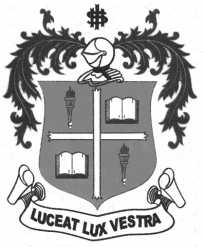     M.Sc. DEGREE EXAMINATION - ZOOLOGYSECOND SEMESTER – APRIL 2012ZO 2815 - BIOPHYSICS               Date : 19-04-2012 	Dept. No. 	  Max. : 100 Marks    Time : 9:00 - 12:00                                              	                                                     PART – A    ALL the questions:                                                                                       	                (10x2=20) 1. Distinguish Centripetal force from Centrifugal force. 2. What are isotopes? 3. Define Cyclosis and Osmosis. 4. What is Zero mobility? 5. Comment on G rays. 6. Define Refractive index of a microscope. 7. Write a short note on NMR. 8. Explain Turgor pressure. 9. Give any two biological applications of X rays.10. Elaborate Optical Rotatory Dispersion.PART – B    Answer any FOUR questions:                                                                                             (4x10=40)11. Explain Viscosity.12. Write a brief note on TEM.13. Give short notes about Circular Paper Chromotography.14. Explain the Medical and Biological uses of X rays.15. Geiger Muller Counter – Explain.16. Write in detail about Colorimeter.PART – CAnswer any TWO questions:                                                                                                    (2x20=40)17. Explain the evolution of Electrophoresis.18. State the Laws of Thermodynamics and explain them. 19. Discuss osmosis.20. Explain centrifugation in detail.***********